PRIHLÁŠKAna kurz Elektrotechnickej spôsobilostikurz a vykonanie skúšky na získanie osvedčenia o absolvovaní výchovy a vzdelávania elektrotechnikov, samostatných elektrotechnikov a elektrotechnikov na riadenie činností alebo na riadenie prevádzky, a revíznych technikov podľa vyhlášky č.356/2007 Z.z. príloha č. 6, bod 05.1 a 05.2 v znení neskorších predpisovÚDAJE ŽIADATEĽA :Priezvisko a meno: ........................................................................................Dátum nar.: .................................Miesto nar.: .......................................... Trvalý pobyt:................................................................................................Svojim podpisom potvrdzujem, že som psychicky a zdravotne spôsobilý na vyššie uvedený kurz, a že netrpím nijakou mnou vedome zatajovanou fyzickou alebo psychickou poruchou, ktorá by ma robila nespôsobilým pre daný kurz. V zmysle zákona č. 18/2018 Z. z. o ochrane osobných údajov a o zmene a doplnení niektorých zákonov, dávam súhlas školiacej organizácii, aby sa moje osobné údaje použili na evidenciu a vydanie dokladu o absolvovaní kurzu podľa vyhlášky č.356/2007 Z.z., príloha č.6, bod 05.1, 05.2.V ......................................... dňa: ...............................	..............................................     Podpis žiadateľaSPRÁVA O LEKÁRSKOM VYŠETRENÍŽiadateľ bol vyšetrený a uznaný:	- schopným*schopným s použitím okuliarov*neschopným*Poznámka:Ak je osoba schopná pre kurz Elektrotechnickej spôsobilosti len s používaním okuliarov, je to potrebné vyznačiť.Ak podľa výsledkov prehliadky je možné očakávať, že schopnosť osoby pre kurz Elektrotechnickej spôsobilosti sa zhorší, je potrebné navrhnúť opätovné opakované lekárske vyšetrenie najneskôr do: ...................................................................... .V ........................................... dňa: ..........................	..................................................Odtlačok pečiatky a podpis lekára*) nehodiace sa preškrniteDOTERAJŠIA ODBORNÁ PRAXV období od:                    .........................................      do:    .........................................Práce na technických zariadeniach elektrických:				.................................................................................                                                 (pracovné zaradenie – funkcia, druh elektrických zariadení)    .................................................................................(elektrické zariadenia s napätím do / nad 1000 V, trieda objektu A / B / B1)Dátum: .........................................                            ………………..........................................								Odtlačok pečiatky a podpis osoby oprávnenej 									 na vydanie potvrdenia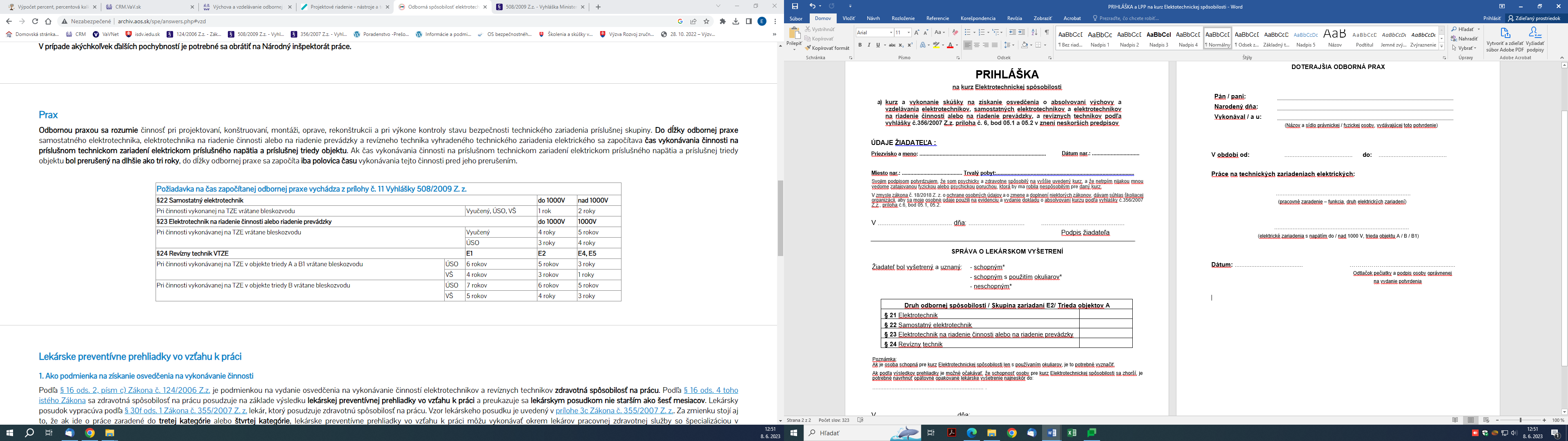 Druh odbornej spôsobilosti / Skupina zariadení E2/ Trieda objektov ADruh odbornej spôsobilosti / Skupina zariadení E2/ Trieda objektov A§ 21 Elektrotechnik§ 22 Samostatný elektrotechnik§ 23 Elektrotechnik na riadenie činnosti alebo na riadenie prevádzky§ 24 Revízny technikPán / pani:Narodený dňa:Vykonával / a u:   (Názov a sídlo právnickej / fyzickej osoby, vydávajúcej toto potvrdenie)